Продуктивная деятельность (лепка)На тему: «Кукла Катя в любимом городе».Материал: пластилин, заготовка дома (контурный рисунок дома)Ход занятия: Поговорите с ребенком о городе, напомните ему название города, интересные места, которые он знает или где он бывал, поговорите о том, что в городе много различного транспорта (пусть малыш перечислит тот, который он помнит), спросите ребенка о том, что еще есть в городе?(рассмотрите иллюстрации городских зданий, домов) (подведите ребенка к ответу «дом» (вместе проговорите о том, какие бывают дома, проговорите составные части дома и где они находятся: крыша - наверху, стены – по бокам, окна - посередине, двери – снизу).Пальчиковая гимнастика: «НОВЫЙ ДОМ»Тук-тук-тук, тук-тук-тук!(Ударяют, чередуя, кулачком о кулачок)Молоток бери мой друг!Мы построим новый дом,(Ставят рядом ладошки — «стены»)Есть окошко в доме том, (складывают указательные и большие пальцы в квадрат)Есть еще одно – повыше,(Складывают указательные пальцы полочкой, остальные соединяюткрышей)Есть труба вверху на крыше.(Мизинец отставляют в сторону – труба)Дом готов, зовём гостей:«Приходите поскорей!»(Делают приглашающий жест рукой)Подготовьте заранее контурный рисунок дома (самый простой преимущественно с прямыми линями), предложите малышу самому побыть в роли строителя и построить дом.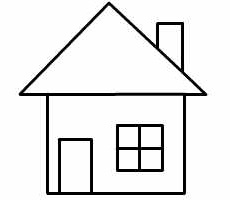 - Скатайте из пластилина тонкие столбики (положите кусочек пластилина между ладошек и раскатайте).- Тонкими столбиками выкладывайте рисунок по контуру (для того, чтобы сделать окна, вам необходимо раскатать длинные столбики и стеком разделить их на короткие части, и выложить ими окно).*Чтобы дом получился яркий и красивый, используйте пластилин разных цветов.**По аналогии можно добавить на картинку солнышко, забор и т.д. по вашему желанию.Завершить занятие можно веселой зарядкой:По Ярославлю мы идем (маршируют)Звонко песенку поем (покачивая головой вправо-влево)Мы по улице шагаем (маршируют)Ноги ровно поднимаем (оттягивают носочки каждой ноги)Делай шаг – раз, два (шагают)Взмах руками – три, четыре (руки поднимают вверх и опускают)Повертели головой (повороты головы)Влево - вправо. Хорошо!Прыгнем вместе высоко. (прыжок на месте)И побегаем легко. (бег на месте)Обязательно похвалите вашего малыша, ведь он так старался!(пример работ)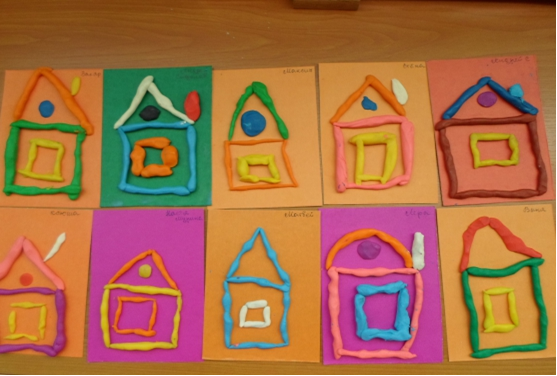 